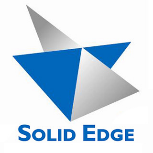 Bringe nun an deinem Körper die erste Veränderung an.Dabei soll es sich um eine Stufe rechts oben in der Vorderansicht mit einem Maß von 20 x 30 handelnDu brauchst dafür:deine bereits erstellte Part-Zeichnung (CAD 01-1_Dein Name) den Befehl "Linie"die Funktion "Zeichenfläche sperren"So sollte die Lösung aussehen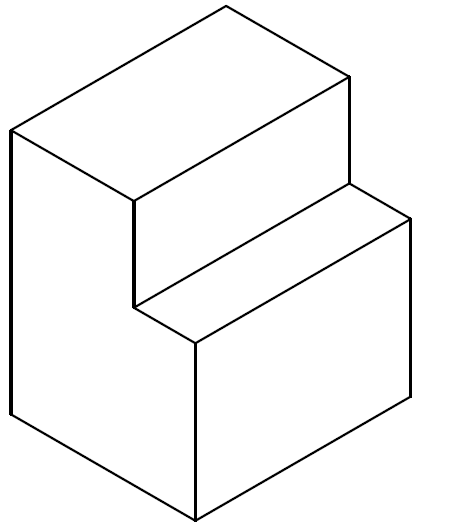 Speichere unter: CAD 01-2_Dein NameVideoanleitung zur Aufgabe
https://video.link/w/xvV3cName:Datum:Kl.TeNr.